Тема практического занятия: «Фенолы»Значение темы: Ни одна картина не обходится без красок. А вы никогда не задумывались над тем, какие вещества входят в состав красок? С одним из удивительных веществ мы познакомимся на нашем занятии, изучим его состав, строение, свойства и применение.Это вещество было открыто в 1771 году. Сразу после открытия его стали использовать в качестве красителя. Текстильщики красили им свои ткани. В 1834 году немецкий химик Фридлиб Рунге обнаружил в продуктах перегонки каменноугольной смолы белое кристаллическое вещество с характерным запахом, но ему не удалось определить его состав. И только в 1841 году Огюст Лоран установил его формулу: как вода и спирты молекула этого вещества имеет гидроксогруппу, как бензол она имеет ароматическое кольцо. Из этих двух фрагментов состоит формула данного вещества. ЗАДАНИЯ ДЛЯ САМОСТОЯТЕЛЬНОЙ РАБОТЫ СТУДЕНТОВПросмотрете видео-урок.Выполнить предложенный химический диктант.Осуществите цепочку химических превращений.Химический диктантЕсли утверждение правильное, то ставьте плюс, если неправильное, то минус.Фенолы – это производные спиртов, в молекулах которых есть гидроксильная группаИз фенолов получают фенопластыПри нитровании фенола получают тринитропроизводноеФенол является тугоплавким веществомФормула фенола – С6Н5NH2Фенол при доступе воздуха розовеетПри взаимодействии фенола со щелочами, получаются фенолятыФенол – газообразное вещество, с резким запахомФенол является нефтепродуктом Фенолы – производные ареновФенол является сильной кислотойПри воздействии на кожу  фенола, образуются язвы и волдыриВ химических свойствах фенол проявляет двоякую природуФенол называют карболовой кислотойИз фенолов можно получить лекарства и фотореактивыФенол можно получить только синтетическим путемВпервые фенол был получен советскими ученымиФенол повторяет свойства спиртовФенол получают только из каменноугольной смолыИз фенола получают пикриновую кислоту С фенолом может реагировать формальдегидФенол представляет собой бесцветные кристаллыПри взаимодействии фенола с натрием, получают этилатыФенол не является антисептикомРадикал С6Н5 называется этиломРастворимость фенола в воде хорошаяФенолы с одной гидроксогруппой называются одноатомнымиВсе фенолы имеют бензольное ядроПри взаимодействии с бромом, образуется бромфенол При взамодействии фенола с хлорным железом, появляется синее окрашиваниеОсуществите химические превращения по предложенной схеме: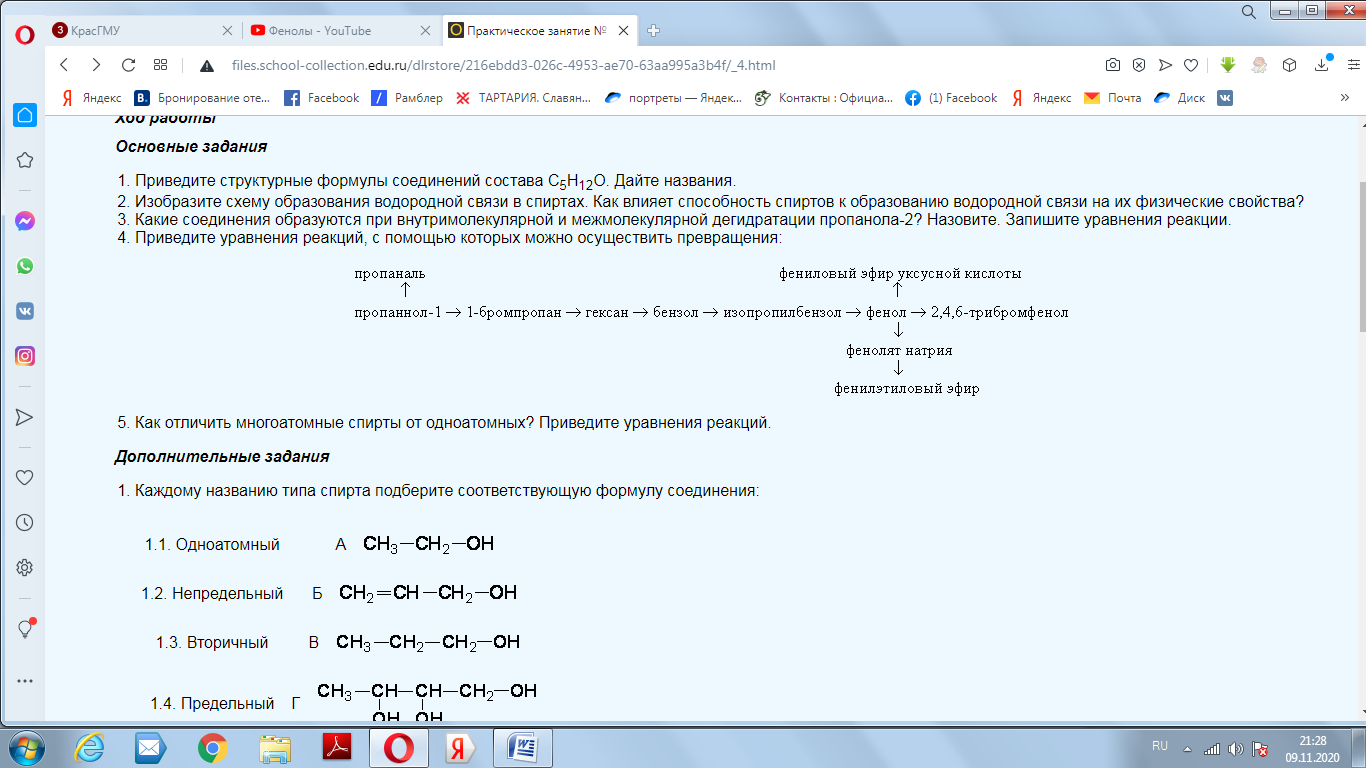 Количество баллов за выполненный диктант:30 Количество баллов за цепочку химических превращений: 7 Максимальное число баллов за работу:3737-36 – отлично35-30 – хорошо29-25 – удовлетворительно24 – и менее - неудовлетворительно